‹ 1936 •  • 1979 › Elecciones generales de 1977
350 escaños del Congreso de los Diputados
208 de los 264 escaños del Senado
para el período 1977–1979 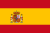 15 de junio de 1977 Tipo de elección:  Legislativa 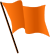 Adolfo Suárez González - Unión de Centro Democrático (UCD) Votos: 6.310.391   Escaños obtenidos: 166   34.44% 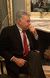 Felipe González Márquez - Partido Socialista Obrero Español (PSOE) Votos: 5.371.866   Escaños obtenidos: 118   29.32% Santiago Carrillo Solares - Partido Comunista de España (PCE) Votos: 1.709.890   Escaños obtenidos: 19   9.33% 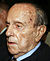 Manuel Fraga Iribarne - Alianza Popular (AP) Votos: 1.504.771   Escaños obtenidos: 16   8.21% 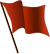 Enrique Tierno Galván - Partido Socialista Popular (PSP) Coalición: Unidad Socialista (US) Votos: 816.582   Escaños obtenidos: 6   4.46% 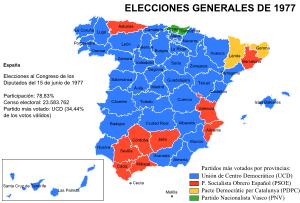 